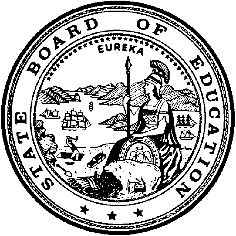 California Department of EducationExecutive OfficeSBE-005 (REV. 1/2018)General WaiverCalifornia State Board of Education
July 2018 Agenda
Item #W-12SubjectRequest by Vista del Mar Union School District to waive California Education Code Section 5020 that requires a districtwide election to reduce the number of governing board members from five to three.Waiver Number10-5-2018 Type of ActionAction, ConsentSummary of the Issue(s)Pursuant to California Education Code (EC) sections 5019 and 5020, a school district may reduce the size of its governing board from five to three members if the reduction is approved by both the County Committee on School District Organization (County Committee) and voters at a districtwide election. The Vista del Mar Union School District (SD), in Santa Barbara County, is a small elementary school district (72 students) with a five-member board. The district has had difficulty finding candidates for two current vacancies on the board and is seeking to reduce the number of members to three. To expedite this reduction and to reduce costs, the Vista del Mar Union SD requests that the California State Board of Education (SBE) waive the requirement that the reduction be approved at a districtwide election, thus allowing the reduction to go into effect upon approval by the County Committee.Authority for WaiverEC Section 33050RecommendationApproval:  YesApproval with conditions:  NoDenial:  NoSummary of Key IssuesApproval of this waiver request would eliminate the election requirement for approval of the reduction in the number of members (from five to three) on the Vista del Mar Union SD governing board. The district has a single elementary school within a rural community and has had ongoing difficulties maintaining a five-member board. Currently there are two vacant seats on the board for which the district has been unable to attract candidates to fill. The County Committee initiated the process to reduce the size of the Vista del Mar Union SD governing board on May 15, 2018, and is expected to give final approval to the reduction in June 2018. County Committee approval would constitute an order of election pursuant to EC Section 5020. If the SBE approves the district’s request, this election no longer will be required and the reduction in board size will be effective for the next regular election of the governing board in November 2018. The reduction in the size of the governing board will not eliminate any existing legal rights of currently seated board members.The Santa Barbara County Superintendent of Schools supports the County Committee’s action and the district’s waiver request. The CDE has reviewed the waiver request and has determined that there was no significant opposition to the waiver at the public hearing held by the governing board. The CDE also has determined that none of the findings specified in EC Section 33051, which authorize denial of a waiver, exist. Thus, the CDE recommends the SBE approve the request by the Vista del Mar Union SD to waive EC Section 5020, which requires a districtwide election to approve a reduction in the size of the governing board.Demographic Information: The Vista del Mar Union SD has a student population of 72 and is located in a rural area in Santa Barbara County. Because this is a general waiver, if the SBE decides to deny the waiver, it must cite one of the seven reasons in EC 33051(a), available at http://leginfo.legislature.ca.gov/faces/codes_displaySection.xhtml?lawCode=EDC&sectionNum=33051.Summary of Previous State Board of Education Discussion and ActionThe SBE has approved similar waiver requests, most recently at the January 2018 SBE meeting for the Dunsmuir Elementary SD in Siskiyou County.Fiscal Analysis (as appropriate)Approval of the waiver request will have no negative fiscal effects on any local or state agency. Failure to approve the request will result in additional costs to the Vista del Mar Union SD for a districtwide election.Attachment(s)Attachment 1: Summary Table (1 page)Attachment 2: Vista del Mar Union School District General Waiver Request 10-5-2018 (2 pages). (Original waiver request is signed and on file in the Waiver Office.)Attachment 1: Summary TableCalifornia Education Code Section 5020Created by California Department of Education
May 2018Attachment 2: Vista del Mar Union School District General Waiver Request 10-5-2018California Department of EducationWAIVER SUBMISSION - GeneralCD Code: 4269344Waiver Number: 10-5-2018Active Year: 2018Date In: 5/15/2018 1:54:24 PMLocal Education Agency: Vista del Mar Union School DistrictAddress: 9467 San Julian Rd.Gaviota, CA 93117Start: 5/31/2018End: 12/31/2018Waiver Renewal: NoWaiver Topic: School District ReorganizationEd Code Title: Size of Governing Board Ed Code Section: 5020Ed Code Authority: 33050Education Code or CCR to Waive: All of Code Section 5020.Outcome Rationale: Currently, we have two trustee openings. One term ends in November of this year and the other in November of 2020. We have repeatedly advertised to fill the openings and actively recruited current in-district parents to no avail. Due to the rural community that we serve, this has been an ongoing problem.Student Population: 72City Type: RuralPublic Hearing Date: 5/14/2018Public Hearing Advertised: An announcement was posted in three well-traveled areas of our one-school/district office AND we posted the public hearing announcement on to our school's/district's website.Local Board Approval Date: 5/14/2018Community Council Reviewed By: District Advisory CommitteeCommunity Council Reviewed Date: 4/17/2018Community Council Objection: NoCommunity Council Objection Explanation: Audit Penalty Yes or No: NoCategorical Program Monitoring: NoSubmitted by: Dr. Emilio HandallPosition: Superintendent/PrincipalE-mail: ehandall@vistadelmarunion.com Telephone: 805-686-1880Bargaining Unit Date: 04/19/2018Name: Vista del Mar Faculty Association/CTA/NEARepresentative: Bruce RobertsonTitle: TeacherPosition: SupportWaiver NumberDistrictPeriod of RequestBargaining Unit Representatives Consulted, Date and PositionPublic Hearing and Board Approval DateAdvisory Committee Position10-5-2018Vista del Mar Union School DistrictRequested:May 31, 2018toDecember 31, 2018Recommended:May 31, 2018toDecember 31, 2018Vista del Mar Faculty Association,Bruce RobertsonTeacherApril 19, 2018SupportAll district staff are represented by the above bargaining unit.May 14, 2018Reviewed by the District Advisory CommitteeApril 17, 2018No objections